Sisters Through Service in Action, Inc.$500Deadline: April 15, 2024Scan the QR code below to apply!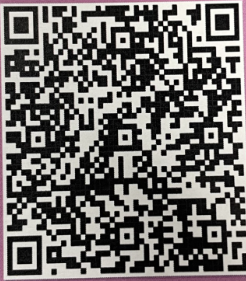 